Louisville Parks Foundation completes construction on turf soccer fields in Wyandotte Park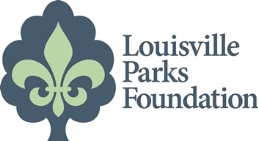  Fields mark final phase of the South Louisville Soccer Field Project 
Mayor Fischer joined the Louisville Parks Foundation (LPF), Churchill Downs officials, leadership of Louisville City FC, Louisville Parks and Recreation staff, other city officials, and donors today to celebrate the completion of three 5-a-side turf soccer fields in Wyandotte Park. The construction of the fields completes all three phases of the LPF turf soccer field campaign for South Louisville, which included five new fields in three public parks. 

Funding for the $200,000 project was the result of a partnership between the Louisville Parks Foundation, a non-profit that supports Louisville Parks and Recreation, Churchill Downs, The Gheens Foundation, Humana Foundation, Louisville City FC, Louisville Metro Council, JBS Swift/UFCW, CE&S Foundation, Aegon Transamerica Foundation, LG&E Foundation, ORCA Life, the Kentucky Colonels, and individual donors.The Louisville Parks Foundation raised just under $500,000 to complete turf fields and drinking fountains in the three parks in fewer than 15 months. The project included a 5-a-side field at Beechmont, and an 8-a-side field at William Harrison, in addition to the newest fields at Wyandotte.“Working with various partners in the community to build new amenities and support our public parks, is what we, as a foundation, are all about,” said Louisville Parks Foundation CEO, Brooke Pardue. “We could not have completed this project without serious community investment from businesses like Churchill Downs, local foundations, and individual donors, large and small. Through our philosophy of projects through partnerships, we will continue to identify needs in our public parks, and work hard to provide new amenities to improve the health and wellbeing of our community, through play.”“LouCity is excited to continue our partnership with the Louisville Park Foundation. The new field at Wyandotte will provide an opportunity to bring people together from all backgrounds in a safe and first-class facility to enjoy the sport of soccer,” said Mario Sanchez, Louisville City FC’s Director of Youth Development and Community Relations. “This is a great day for the city of Louisville and the entire soccer community.” “It’s exciting to see the Louisville Parks Foundation’s soccer field project in South Louisville come to this wonderful conclusion,” said Mayor Fischer. “Soccer is the most popular sport in the world and the fastest-growing sport in America. The Parks Foundation, with the help of committed community partners such as Churchill Downs and Louisville City FC, stepped up and filled a need. I look forward to seeing these fields filled with athletes enjoying themselves and competing in the days, months and years ahead.”
About the Louisville Parks Foundation: 
The Louisville Parks Foundation (LPF)’s mission is to inspire donors to invest in our 120+ public parks and recreational facilities – for present and future generations. LPF was formed as a non-profit in December 2005 to support parks and community programs not funded by other local non-profits. In 2013, the Louisville Jack O’ Lantern Spectacular opened and the producers of the show partnered with the Louisville Parks Foundation, which became the recipient of the proceeds. Since then, the Foundation has completed major projects in California, Lannan, and Russell Lee parks, installed a 5 turf soccer fields in 3 public parks, Beechmont, William Harrison, and Wyandotte, and built the first “Skate Spot” in the Midwest at Breslin Park. The Foundation is currently raising funds for nature play areas. For more information, visit www.lpfky.org. About Churchill Downs Incorporated:
Churchill Downs Incorporated ("CDI") (Nasdaq: CHDN), headquartered in Louisville, Ky., is an industry-leading racing, online wagering and gaming entertainment company anchored by our iconic flagship event - The Kentucky Derby. We own and operate Derby City Gaming, a historical racing machine facility in Louisville. We also own and operate the largest online horseracing wagering platform in the U.S., TwinSpires.com, and are a leader in brick-and-mortar casino gaming with approximately 11,000 slot machines / video lottery terminals and 200 table games in eight states. We also operate sports wagering and iGaming through our BetAmerica platform in multiple states. Additional information about CDI can be found online at www.churchilldownsincorporated.com. About Louisville Parks and Recreation:Louisville Parks and Recreation, a nationally accredited parks and recreation agency, manages 120 parks, 18 of which are Olmsted-designed, on more than 13,000 acres of land. Louisville Parks and Recreation also operates numerous youth and adult recreation programs and facilities, two historic homes, 10 golf courses, two arts and cultural centers, an outdoor performing arts theatre and two nationally-recognized skate parks. Its mission is accomplished by taking care of all parks properties and creating new ones, by providing safe and diverse recreational programs, and by protecting our public lands and resources for future generations. www.bestparksever.com 
###FOR IMMEDIATE RELEASE
September 30, 2019Erika Nelson 
502/445-3024 
enelson@louisvilleparksfoundation.org Brooke Pardue
502/314-9690
bpardue@louisvilleparksfoundation.org 